Ecole primaireMenus du 30 janvier au  3 février 2023LUNDIRosette cornichons ou Macédoine mayonnaiseSauté de porc sauce tomateCarottes  et quinoa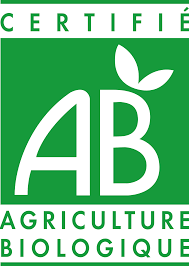 Kiri  et fruit du jour MARDIPotage  ou salade coleslawSteak haché  sauce BBQFrites  et gratin de courgettesBrie et compote de pomme JEUDI Taboulé  ou salade de  maïsDés de colin crème de poireaux (Elem.) Omelette  (Mater)Ratatouille   et céréales aux légumesTomme blanche et tarte flanVENDREDILentilles vertes ciboulettes ou pâté de campagne cornichonsCordon blé soja (Elem) fileté de poisson tomates et mozzarella (Mater)Petits pois et coquillettes Gouda Orange  (Mater) Yaourt aromatisé ‘’Elem)MISSION ECOLOGIQUE DE LA SEMAINE : Je fais pousser des grainesRendez-vous dans le hall d’entrée pour découvrir des astuces